İŞ YERİ STAJ SÖZLEŞMESİGENEL HÜKÜMLERMADDE 1- Bu sözleşme, 3308 sayılı Mesleki Eğitim Kanununa uygun olarak, mesleki ve teknik eğitim yapan program öğrencilerinin işletmelerde yapılacak iş yeri stajının esaslarını düzenlemek amacıyla Fakülte Dekanlığı/Yüksekokul Müdürlüğü veya Meslek Yüksekokulu Müdürlüğü, Tarım ve Orman İl Müdürlüğü ve öğrenci arasında imzalanır. MADDE 2- Üç nüsha olarak düzenlenen ve taraflarca imzalanan bu sözleşmenin, bir nüshası Fakülte Dekanlığı/Yüksekokul Müdürlüğü veya Meslek Yüksekokulu Müdürlüğünde, bir nüshası Tarım ve Orman İl Müdürlüğünde, bir nüshası öğrencide bulunur. MADDE 3- İş yeri stajı, Tarım ve Orman Bakanlığı staj takvimine göre planlanır ve yapılır. MADDE 4- İşletmelerde iş yeri stajı 3308 sayılı Mesleki Eğitim Kanunu hükümlerine göre yürütülür. MADDE 5- Tarım ve Orman Bakanlığı staj takvimine uygun olarak stajın başladığı tarihten itibaren yürürlüğe girmek üzere taraflarca imzalanan bu sözleşme, öğrencilerin iş yeri stajını tamamladığı tarihe kadar geçerlidir. SÖZLEŞMENİN FESHİ MADDE 6- Sözleşme; a. Kurumun çeşitli sebeplerle kapatılması, b. Kurumun değişmesi halinde yeni iş yerinin aynı mesleği/üretimi sürdürememesi, c. Öğrencinin görev ve sorumluluklarını yerine getirmemesi.ÜCRET VE İZİN MADDE 7- 3308 sayılı Kanun'un 25 inci maddesi birinci fıkrasına göre öğrencilere, işletmelerde iş yeri eğitimi devam ettiği sürece yürürlükteki aylık asgari ücret net tutarının, yirmi ve üzerinde personel çalıştıran iş yerlerinde %30’undan, yirmiden az personel çalıştıran iş yerlerinde %15’inden az olmamak üzere ücret ödenir. MADDE 8- Öğrencilerin, biriminin Staj Yönergesinde yer alan devam zorunluluğunu yerine getirmeleri gerekir. MADDE 9- Staj tamamlanmadığı taktirde öğrenciye ücret ödenmez.SİGORTA MADDE 10- Öğrenciler, bu sözleşmenin akdedilmesiyle işletmelerde iş yeri stajına devam ettikleri sürece 5510 sayılı Sosyal Sigortalar Kanunu’nun 4’üncü maddesinin birinci fıkrasının (a) bendine göre iş kazası ve meslek hastalığı sigortası, Fakülte Dekanlığı/Yüksekokul Müdürlüğü veya Meslek Yüksekokulu Müdürlüğünce yaptırılır. MADDE 11- Fakülte Dekanlığı/Yüksekokul Müdürlüğü veya Meslek Yüksekokulu Müdürlüğünce ödenmesi gereken sigorta primleri, Sosyal Güvenlik Kurumunun belirlediği oranlara göre, Sosyal Güvenlik Kurumuna ödenir veya bu Kurumun hesabına aktarılır. MADDE 12- Sigorta ve prim ödemeyle ilgili belgeler, Fakülte Dekanlığı/Yüksekokul Müdürlüğü veya Meslek Yüksekokulu Müdürlüğünce saklanır. ÖĞRENCİNİN DİSİPLİN, DEVAM VE BAŞARI DURUMUMADDE 13- Öğrenciler, iş yeri stajı için kurum/işletmelere devam etmek zorundadırlar. İş yeri stajına mazeretsiz olarak devam etmeyen öğrencilerin ücretleri kesilir. Bu konuda kurum yetkilidir. MADDE 14- Kurum yetkilileri, mazeretsiz olarak üç (3) iş günü iş yeri stajına gelmeyen öğrenciyi, en geç beş (5) iş günü içinde Fakülte Dekanlığı/Yüksekokul Müdürlüğü veya Meslek Yüksekokulu Müdürlüğüne bildirir. MADDE 15- Öğrencilerin işletmelerde disiplin soruşturmasını gerektirecek davranışlarda bulunmaları halinde, bu durum kurum tarafından Fakülte Dekanlığı/Yüksekokul Müdürlüğü veya Meslek Yüksekokulu Müdürlüğüne yazılı olarak bildirilir. Disiplin işlemi, Fakülte Dekanlığı/Yüksekokul Müdürlüğü veya Meslek Yüksekokulu Müdürlüğü tarafından Yükseköğretim Kurumları Öğrenci Disiplin Yönetmeliği hükümlerine göre yürütülür. Sonuç, kuruma yazılı olarak bildirilir. MADDE 16- Staj yapan öğrencilerin başarı durumu……………….……………………….Üniversitesi Öğrenci Staj Yönetmeliği ile ilgili birimin Staj Yönergesi hükümlerine göre belirlenir. TARAFLARIN DİĞER GÖREV VE SORUMLULUKLARI  MADDE 17- İş yeri stajı yaptıracak kurumun sorumlulukları: a. Öğrencilerin stajını Tarım ve Orman Bakanlığı staj takvimine uygun olarak yaptırmak. b. İş yeri stajının, Fakülte Dekanlığı/Yüksekokul Müdürlüğü veya Meslek Yüksekokulu Staj ve Eğitim Uygulama Kurullarınca belirlenen yerde yapılmasını sağlamak, c. İş yeri stajı yapılacak programlarda, öğrencilerin İş Yeri stajından sorumlu olmak üzere, yeter sayıda eğitim personelini görevlendirmek, d. İşletmede iş yeri stajı yapan öğrencilere, 3308 sayılı Kanunun 25 inci maddesi birinci fıkrasına göre ücret miktarına ilişkin  iş yeri stajı sözleşmesi imzalamak, e. Öğrencilerin stajına ait bilgileri içeren formlarını, staj bitiminde kapalı zarf içinde ilgili Fakülte Dekanlığı/Yüksekokul Müdürlüğü/Meslek Yüksekokulu Müdürlüğüne göndermek, f. İş yeri stajında öğrencilere devamsızlıktan sayılmak ve mevzuatla belirlenen azami devamsızlık süresini geçmemek üzere, ücretsiz mazeret izni vermek, g. Öğrencilerin iş kazaları ve meslek hastalıklarından korunması için gerekli önlemleri almak ve tedavileri için gerekli işlemleri yapmak. MADDE 18- Fakülte Dekanlığı/Yüksekokul Müdürlüğü veya Meslek Yüksekokulu Müdürlüklerinin görev ve sorumlulukları: a. İşletmede iş yeri stajı yapan öğrenciye, 3308 sayılı Kanunun 25 inci maddesi birinci fıkrasına göre öğrencilerle birlikte işletmelerle ücret miktarı vb. konularda iş yeri eğitimi sözleşmesi imzalamak. b. İş yeri stajı yapılacak programlarda öğrencilerin işletmede yaptıkları etkinliklerle ilgili formların staj başlangıcında kuruma verilmesini sağlamak, c. Kurumdaki iş yeri stajının kurum tarafından görevlendirilecek eğitici personel tarafından yapılmasını sağlamak, d. Kurumdaki iş yeri stajının, ilgili meslek alanlarına uygun olarak yapılmasını sağlamak, e. Öğrencilerin ücretli ve ücretsiz mazeret izinleriyle devam-devamsızlık durumlarının izlenmesini sağlamak, f.  Kurumda iş yeri stajı yapan öğrencilerin sigorta primlerine ait işlemleri Yönetmelik esaslarına göre yürütmek, g. Kurumda yapılan iş yeri stajında amaçlanan hedeflere ulaşılması için işletme yetkilileriyle iş birliği yaparak gerekli önlemleri almak, MADDE 19- İş yeri eğitimi gören öğrencilerin görev ve sorumlulukları: a. Kurumun çalışma saatlerine, şartlarına ve disiplin hükümlerine uymak, b. Kuruma ait özel bilgileri üçüncü şahıslara iletmemek, c. Siyasi etkinliklere katılmamak, d. Stajına düzenli olarak devam etmek, e. Staj dosyasını tutmak ve ilgili formları doldurmak.Kurumun Adı  :   Nevşehir Tarım ve Orman İl Müdürlüğü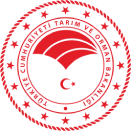 TC.NEVŞEHİR VALİLİĞİTARIM VE ORMAN İL MÜDÜRLÜĞÜTC.NEVŞEHİR VALİLİĞİTARIM VE ORMAN İL MÜDÜRLÜĞÜTC.NEVŞEHİR VALİLİĞİTARIM VE ORMAN İL MÜDÜRLÜĞÜTC.NEVŞEHİR VALİLİĞİTARIM VE ORMAN İL MÜDÜRLÜĞÜTC.NEVŞEHİR VALİLİĞİTARIM VE ORMAN İL MÜDÜRLÜĞÜÖĞRENCİNİN ÖĞRENCİNİN ÖĞRENCİNİN ÖĞRENCİNİN ÖĞRENCİNİN ÖĞRENCİNİN ÖĞRENCİNİN ÖĞRENCİNİN ÖĞRENCİNİN ÖĞRENCİNİN ÖĞRENCİNİN T.C. Kimlik Numarası T.C. Kimlik Numarası T.C. Kimlik Numarası T.C. Kimlik Numarası T.C. Kimlik Numarası T.C. Kimlik Numarası T.C. Kimlik Numarası T.C. Kimlik Numarası T.C. Kimlik Numarası T.C. Kimlik Numarası T.C. Kimlik Numarası Adı Soyadı Adı Soyadı Adı Soyadı Adı Soyadı Adı Soyadı Adı Soyadı Adı Soyadı Adı Soyadı Adı Soyadı Adı Soyadı Adı Soyadı Öğrenim Gördüğü Üniversite ve BranşıÖğrenim Gördüğü Üniversite ve BranşıÖğrenim Gördüğü Üniversite ve BranşıÖğrenim Gördüğü Üniversite ve BranşıÖğrenim Gördüğü Üniversite ve BranşıÖğrenim Gördüğü Üniversite ve BranşıÖğrenim Gördüğü Üniversite ve BranşıÖğrenim Gördüğü Üniversite ve BranşıÖğrenim Gördüğü Üniversite ve BranşıÖğrenim Gördüğü Üniversite ve BranşıÖğrenim Gördüğü Üniversite ve BranşıÖğrencinin Okul Numarası Öğrencinin Okul Numarası Öğrencinin Okul Numarası Öğrencinin Okul Numarası Öğrencinin Okul Numarası Öğretim YılıE-posta Adresi E-posta Adresi E-posta Adresi E-posta Adresi E-posta Adresi E-posta Adresi E-posta Adresi 2 adet telefon numarasıTlf: Tlf:2 adet telefon numarasıTlf: Tlf:2 adet telefon numarasıTlf: Tlf:2 adet telefon numarasıTlf: Tlf:İkametgâh Adresi İkametgâh Adresi İkametgâh Adresi İkametgâh Adresi İkametgâh Adresi İkametgâh Adresi İkametgâh Adresi İkametgâh Adresi İkametgâh Adresi İkametgâh Adresi İkametgâh Adresi STAJ YAPILAN İŞYERİNİN STAJ YAPILAN İŞYERİNİN STAJ YAPILAN İŞYERİNİN STAJ YAPILAN İŞYERİNİN STAJ YAPILAN İŞYERİNİN STAJ YAPILAN İŞYERİNİN STAJ YAPILAN İŞYERİNİN STAJ YAPILAN İŞYERİNİN STAJ YAPILAN İŞYERİNİN STAJ YAPILAN İŞYERİNİN STAJ YAPILAN İŞYERİNİN Adı      :  Tarım ve Orman İl MüdürlüğüAdı      :  Tarım ve Orman İl MüdürlüğüAdı      :  Tarım ve Orman İl MüdürlüğüAdı      :  Tarım ve Orman İl MüdürlüğüAdı      :  Tarım ve Orman İl MüdürlüğüAdı      :  Tarım ve Orman İl MüdürlüğüAdı      :  Tarım ve Orman İl MüdürlüğüAdı      :  Tarım ve Orman İl MüdürlüğüAdı      :  Tarım ve Orman İl MüdürlüğüAdı      :  Tarım ve Orman İl MüdürlüğüAdı      :  Tarım ve Orman İl MüdürlüğüAdresi :  2000 Evler Mah. Mustafa Paslanmaz Cad. No:2 NEVŞEHİRAdresi :  2000 Evler Mah. Mustafa Paslanmaz Cad. No:2 NEVŞEHİRAdresi :  2000 Evler Mah. Mustafa Paslanmaz Cad. No:2 NEVŞEHİRAdresi :  2000 Evler Mah. Mustafa Paslanmaz Cad. No:2 NEVŞEHİRAdresi :  2000 Evler Mah. Mustafa Paslanmaz Cad. No:2 NEVŞEHİRAdresi :  2000 Evler Mah. Mustafa Paslanmaz Cad. No:2 NEVŞEHİRAdresi :  2000 Evler Mah. Mustafa Paslanmaz Cad. No:2 NEVŞEHİRAdresi :  2000 Evler Mah. Mustafa Paslanmaz Cad. No:2 NEVŞEHİRAdresi :  2000 Evler Mah. Mustafa Paslanmaz Cad. No:2 NEVŞEHİRAdresi :  2000 Evler Mah. Mustafa Paslanmaz Cad. No:2 NEVŞEHİRAdresi :  2000 Evler Mah. Mustafa Paslanmaz Cad. No:2 NEVŞEHİRÜretim/Hizmet Alanı   : Gıda,Tarım,HayvancılıkÜretim/Hizmet Alanı   : Gıda,Tarım,HayvancılıkÜretim/Hizmet Alanı   : Gıda,Tarım,HayvancılıkÜretim/Hizmet Alanı   : Gıda,Tarım,HayvancılıkÜretim/Hizmet Alanı   : Gıda,Tarım,HayvancılıkÜretim/Hizmet Alanı   : Gıda,Tarım,HayvancılıkÜretim/Hizmet Alanı   : Gıda,Tarım,HayvancılıkÜretim/Hizmet Alanı   : Gıda,Tarım,HayvancılıkÜretim/Hizmet Alanı   : Gıda,Tarım,HayvancılıkÜretim/Hizmet Alanı   : Gıda,Tarım,HayvancılıkÜretim/Hizmet Alanı   : Gıda,Tarım,HayvancılıkTelefon Numarası   : 0384 215 2050Telefon Numarası   : 0384 215 2050Telefon Numarası   : 0384 215 2050Telefon Numarası   : 0384 215 2050Telefon Numarası   : 0384 215 2050Telefon Numarası   : 0384 215 2050Telefon Numarası   : 0384 215 2050Faks Numarası  : 0384 215 2055Faks Numarası  : 0384 215 2055Faks Numarası  : 0384 215 2055Faks Numarası  : 0384 215 2055E-posta Adresi : 50.ktv@tarim.gov.trE-posta Adresi : 50.ktv@tarim.gov.trE-posta Adresi : 50.ktv@tarim.gov.trE-posta Adresi : 50.ktv@tarim.gov.trE-posta Adresi : 50.ktv@tarim.gov.trE-posta Adresi : 50.ktv@tarim.gov.trE-posta Adresi : 50.ktv@tarim.gov.trSTAJIN STAJIN STAJIN STAJIN STAJIN STAJIN STAJIN STAJIN STAJIN STAJIN STAJIN Başlama Tarihi           Başlama Tarihi           Bitiş Tarihi Süresi (Gün)Staj Günleri Pazartesi Pazartesi Pazartesi Salı Salı Çarşamba Perşembe Cuma Cumartesi Cumartesi XXXXXX X X - - İŞYERİ YETKİLİSİNİNİŞYERİ YETKİLİSİNİNİŞYERİ YETKİLİSİNİNİŞYERİ YETKİLİSİNİNİŞYERİ YETKİLİSİNİNİŞYERİ YETKİLİSİNİNİŞYERİ YETKİLİSİNİNİŞYERİ YETKİLİSİNİNİŞYERİ YETKİLİSİNİNİŞYERİ YETKİLİSİNİNİŞYERİ YETKİLİSİNİNAdı Soyadı Adı Soyadı Adı Soyadı Adı Soyadı Adı Soyadı Adı Soyadı Adı Soyadı Tarih, İmza ve Kaşe Tarih, İmza ve Kaşe Tarih, İmza ve Kaşe Tarih, İmza ve Kaşe Görevi Görevi Görevi Görevi Görevi Görevi Görevi Tarih, İmza ve Kaşe Tarih, İmza ve Kaşe Tarih, İmza ve Kaşe Tarih, İmza ve Kaşe ÖĞRENCİNİN ÖĞRENCİNİN ÖĞRENCİNİN ÖĞRENCİNİN ÖĞRENCİNİN ÖĞRENCİNİN ÖĞRENCİNİN ÖĞRENCİNİN ÖĞRENCİNİN ÖĞRENCİNİN ÖĞRENCİNİN Adı Adı Adı Adı Adı Adı Adı Nüfusa Kayıtlı Olduğu İl Nüfusa Kayıtlı Olduğu İl Nüfusa Kayıtlı Olduğu İl Nüfusa Kayıtlı Olduğu İl Soyadı Soyadı Soyadı Soyadı Soyadı Soyadı Soyadı İlçe İlçe İlçe İlçe Baba Adı Baba Adı Baba Adı Baba Adı Baba Adı Baba Adı Baba Adı Mahalle-Köy Mahalle-Köy Mahalle-Köy Mahalle-Köy Ana Adı Ana Adı Ana Adı Ana Adı Ana Adı Ana Adı Ana Adı Cilt No Cilt No Cilt No Cilt No Doğum Yeri Doğum Yeri Doğum Yeri Doğum Yeri Doğum Yeri Doğum Yeri Doğum Yeri Aile Sıra No Aile Sıra No Aile Sıra No Aile Sıra No Doğum Tarihi Doğum Tarihi Doğum Tarihi Doğum Tarihi Doğum Tarihi Doğum Tarihi Doğum Tarihi Sıra No Sıra No Sıra No Sıra No T.C.Kimlik No T.C.Kimlik No T.C.Kimlik No T.C.Kimlik No T.C.Kimlik No T.C.Kimlik No T.C.Kimlik No Verildiği Nüfus Dairesi Verildiği Nüfus Dairesi Verildiği Nüfus Dairesi Verildiği Nüfus Dairesi Nüfus Cüzdanı Seri No Nüfus Cüzdanı Seri No Nüfus Cüzdanı Seri No Nüfus Cüzdanı Seri No Nüfus Cüzdanı Seri No Nüfus Cüzdanı Seri No Nüfus Cüzdanı Seri No Veriliş Nedeni Veriliş Nedeni Veriliş Nedeni Veriliş Nedeni SGK No SGK No SGK No SGK No SGK No SGK No SGK No Veriliş Tarihi Veriliş Tarihi Veriliş Tarihi Veriliş Tarihi Öğrencinin 
Adı Soyadıİş Veren veya Vekilinin Adı Soyadı Unvanı……………….Fakülte/Meslek Yüksekokul Müdürü Adı Soyadı Tarih- İmza…../…./2020Tarih-İmza-Kaşe……/…./2020Tarih- İmza –Kaşe……/…../2020